後援等名義使用実績報告書年	月	日公益財団法人	周南市スポーツ協会	様申請者（主催者）住	所	〒	－団 体 名代表者名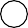 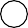 令和	年	月	日付けで承認を受けました公益財団法人周南市スポーツ協会の名義を、下記のとおり使用したので報告します。記（注）	実績添付書類は、後援等の名義使用が確認できるものを提出すること。名　義　の　種　別□後　援事　業 等 の 名　称開　催　日　時（　期　間　）開　催　場　所実　績 添 付 書　類□プログラム	□案内状　　　　□大会結果□パンフレット	□入場整理券□その他（　　　　　　　　　　　　　　　　　　　　　　　）　